Accessing Clinical Applications via Mybmc.org Open Internet Explorer (Other browsers are not compatible i.e. Firefox, Chrome)Go to http://www.mybmc.org and select Clinical Applications.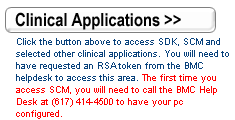 Enter your logon credentials.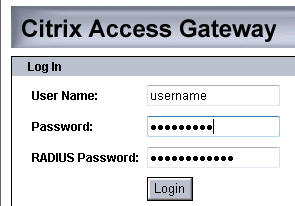 Username:  Your regular BMC username.Password:  You BMC network password. (Same as your BMC email & Citrix password).Radius Password: Last 4 numbers of your social security number + numbers on the token.  Make sure you enter the numbers in all together as one password.You will then see a “Starting Session” screen appear with an Active X control popup.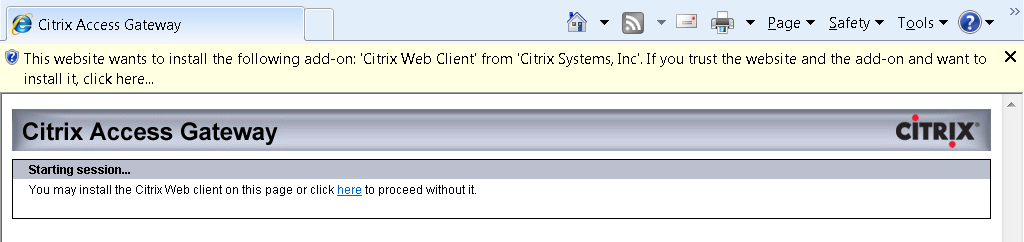 Go ahead and right click on: The website wants to install the following add-on: Citrix Web Client….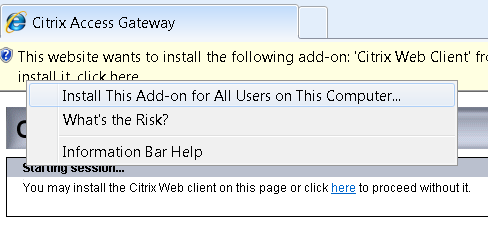 Then select “Install this Add-on for all users on this computer.”Choose Yes when prompted by windows to allow changes to be made to the computer by Citrix.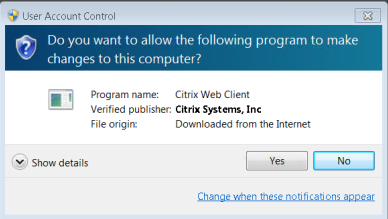 Select the correct language. (English is default). Then click OK.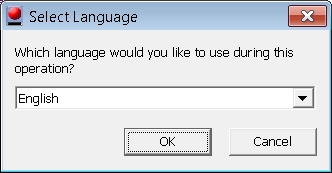 Then select Yes when the Citrix License Agreement pops up.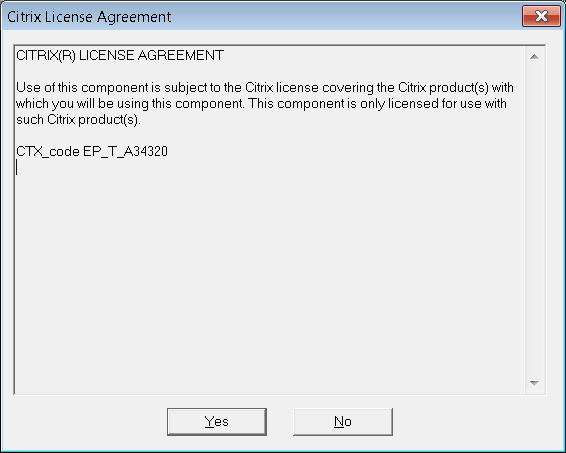 You should now be connected to Citrix and able to access your citrix applications.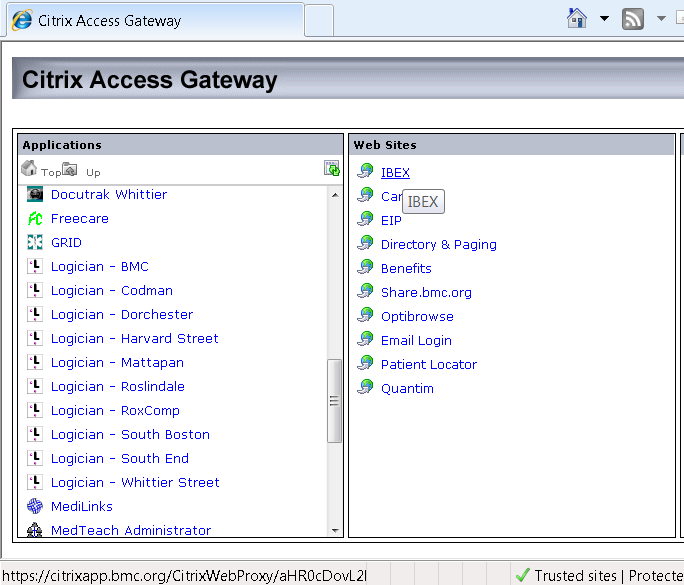 